VY_32_INOVACE_AJ.4.06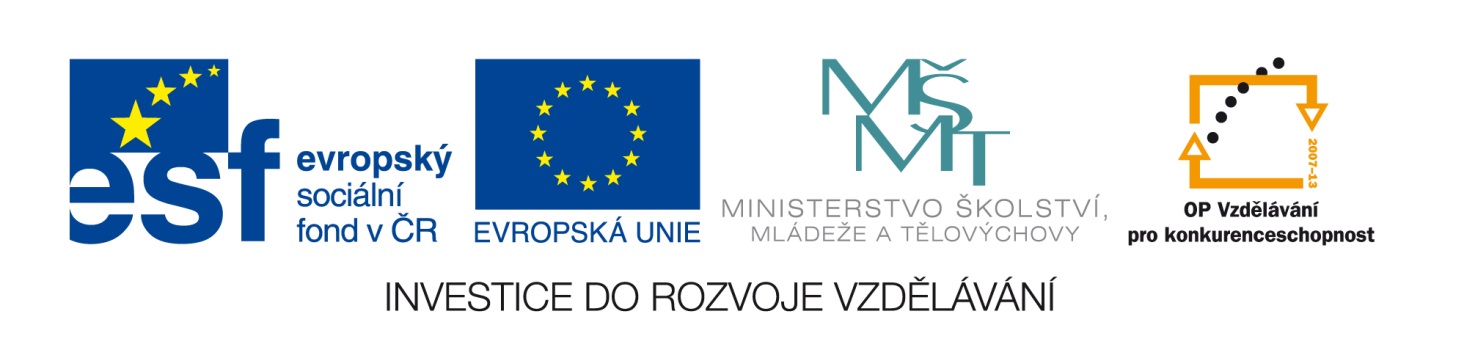 Anglický jazyk – 4. ročníkTéma: MONTHSObdobí zpracování:  Leden 2012Mezipředmětové vztahy: PrvoukaMetodické poznámky:Pracovní list je určen k procvičování slovní zásoby – měsíce. Žáci v daných aktivitách řadí měsíce do správného pořadí, dále dané měsíce přiřazují k událostem, které probíhají během roku, přičemž se seznamují s novými slovy. K této činnosti mohou využít slovník.Pracovní list mohou žáci vypracovat individuálně, popř. ve dvojicích. Řazení měsíců do správného pořadí lze využít jako hru/soutěž.Použité materiály:Autorem materiálu a všech jeho součástí, není-li uvedeno jinak, je Lucie Burgermeisterová. VY_32_INOVACE_AJ.4.06Doplň měsíce tak, aby tvořily po sobě jdoucí řaduNovember		_____________________	_____________________	____________________ April			_____________________	_____________________	____________________August			_____________________	_____________________	____________________February		_____________________	_____________________	____________________June			_____________________	_____________________	____________________Zapiš správný název měsíce:VY_32_INOVACE_AJ.4.06Co k čemu patří? Tvoř dvojice. Pracuj se slovníkem. 1.2.3.4.JanuaryFebruaryMarchApril5.6.7.8.MayJuneJulyAugust9.10.11.12.SeptemberOctoberNovemberDecember8._________________________________10._________________________________12._________________________________2._________________________________3._________________________________6._________________________________9._________________________________11._________________________________5._________________________________4._________________________________1._________________________________7._________________________________AprilautumnAugustEasterDecemberHalloweenFebruaryChristmasJanuaryNew YearJulyschool startsJunespringMarchsummerMaysummer holidayNovemberwinterOctoberyour birthdaySeptemberyour favourite month